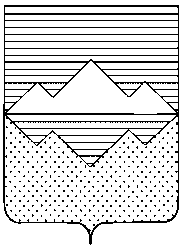 АДМИНИСТРАЦИЯСАТКИНСКОГО МУНИЦИПАЛЬНОГО РАЙОНАЧЕЛЯБИНСКОЙ ОБЛАСТИПОСТАНОВЛЕНИЕОт «27» марта 2024 года № 162г. СаткаО проведении весеннего субботника по санитарной очистке и благоустройству территории г. СаткиС целью создания благоприятных условий проживания, обеспечения чистоты и порядка, в связи с необходимостью санитарной очистки территории города после зимнего периода, руководствуясь распоряжением Губернатора Челябинской области от 14.03.2024 № 254-р «О проведении весенних субботников по санитарной очистке территорий городов и населенных пунктов Челябинской области в 2024 году» ПОСТАНОВЛЯЮ:Провести с 15 апреля 2024 года по 03 мая 2024 года весенний субботник по санитарной очистке и благоустройству территорий г. Сатки.Для контроля и организации мероприятий по проведению весеннего субботника создать при Администрации Саткинского муниципального района оперативный штаб по контролю за ходом мероприятий в рамках весеннего субботника по санитарной очистке территории города и утвердить его состав (приложение 1).Рекомендовать предприятиям и организациям, независимо от форм собственности, в период проведения весеннего субботника по санитарной очистке и благоустройству города:1)   назначить для оперативной организации и проведения весеннего субботника ответственных лиц из числа работников по должности не ниже заместителей руководителя;22)  обеспечить санитарную очистку и уборку прилегающих к предприятиям территорий и закрепленных участков (приложение 2) в соответствии со своей компетенцией и перечнем рекомендуемых работ (приложение 3);         3) организовать ежедневный сбор и передачу оперативной информации о ходе проведения весеннего субботника в оперативный штаб тел. 8 (35161) 96-676, на электронный адрес ubsmrsatka@yandex.ru.Рекомендовать владельцам частного жилищного фонда произвести уборку придомовой территории, осуществить вывоз мусора с прилегающей территории и прочистить водоотводные канавы.Рекомендовать предприятиям всех форм собственности, производившим в осенне-зимний период земляные работы, обеспечить восстановление благоустройства, нарушенного при производстве земляных работ, а также благоустройство территорий, прилегающих к строительным площадкам.Рекомендовать управляющим компаниям и иным объединениям жилищного фонда:1)   составить график по уборке придомовых территорий и предоставить в оперативный штаб по контролю за ходом мероприятий в рамках весеннего субботника по санитарной очистке территории Саткинского городского поселения (далее -  штаб) до 08 апреля 2024 г.;2)  организовать уборку территорий жилищного фонда, подъездов к жилым домам, привлечь к участию в весеннем субботнике население с вывозом собранного мусора на полигон ТКО и КГМ;         3) организовать ежедневный сбор и передачу оперативной информации о ходе проведения весеннего субботника в оперативный   штаб тел: 8(35161) 9- 66-76, на электронный адрес ubsmrsatka@yandex.ru.Директору МКУ «Управление по благоустройству СМР» Щипицыной Т.В.:                                                                                                                     1)  осуществить организационные мероприятия по проведению весеннего субботника по санитарной очистке и уборке территории города;2) обеспечить привлечение предприятий, организаций и учреждений всех форм собственности;организовать и провести разъяснительную работу среди первых руководителей организаций и предприятий, участвующих в весеннем субботнике по вопросу санитарной очистки;          4) вести учёт объёма принятого мусора от проведения весеннего субботника в целом по городу, а также отдельно объем мусора, принятого от проведения весеннего субботника дошкольных, общеобразовательных и бюджетных учреждений города. 3Начальнику отдела координации потребительского рынка, организации торговлии услуг Администрации Саткинского муниципального Куренковой О.А.:1) обеспечить участие представителей предприятий торговли, находящихся на «красной   линии», на совещаниях, посвященных организации проведения весеннего субботника по санитарной очистке и благоустройству территории г. Сатки;2) провести разъяснительно-агитационную работу среди руководителей предприятий торговли по вопросу организации санитарной очистки территорий, прилегающих к торговым предприятиям;                                                             3) организовать ежедневный сбор и передачу информации о ходе проведения весеннего субботника в оперативный штаб по тел: 8 (35161) 9- 66-76;4) осуществить контроль за выполнением работ предприятиями торговли.Начальнику МКУ «Управление образования» Барановой Е.Ю.:1) организовать и провести разъяснительно-агитационную работу среди первых руководителей общеобразовательных, среднеобразовательных и дошкольных учреждений по вопросу организации санитарной очистки территорий МКУ «Управление образования» и территорий, закрепленных за учреждениями;осуществить контроль над выполнением работ общеобразовательных, среднеобразовательных и дошкольных учреждений;организовать ежедневный сбор и передачу информации о ходе выполнения весеннего субботника в оперативный штаб по тел.: 8 (35161) 9-66-76. Начальнику МКУ «Управление культуры» Субботиной Е.Ю.:1)  организовать и провести разъяснительно-агитационную работу среди первых руководителей подведомственных учреждений культуры по вопросу организации санитарной очистки территорий, прилегающих к учреждениям и территорий, закрепленных за учреждениями;осуществить контроль за выполнением работ учреждениями культуры;организовать ежедневный сбор и передачу информации о ходе выполнения весеннего субботника в оперативный штаб.Рекомендовать председателю Саткинской организации «Союз садоводов»                 Чукаеву Н.Н. и председателям  гаражных кооперативов:организовать и провести разъяснительно-агитационную работу среди членов подведомственных организаций по вопросу организации санитарной очистки территорий гаражных кооперативов и садовых товариществ, обеспечить вывоз несанкционированных свалок;4организовать ежедневный сбор и передачу информации о ходе выполнения весеннего субботника в оперативный штаб.Директору ООО «НАШ ГОРОД» Пасхину И.В.: по заявкам бюджетных учреждений согласно графика обеспечить их уборочным инвентарем и материалом (по закрепленным территориям);                                                              организовать ежедневный сбор и передачу информации о ходе выполнения весеннего субботника в оперативный штаб;Рекомендовать директору ООО «КомРит» Савельеву И.А.: в   срок   до   08.04.2024 г.  предоставить в оперативный штаб график проведения уборки городских кладбищ, закрепленных территорий;организовать   и   провести работы по санитарной очистке территории городскихкладбищ в срок до 29.04.2024 г. обеспечить своевременный вывоз мусора с территории кладбищ;организовать ежедневный сбор и передачу информации о ходе выполнения весеннего субботника в оперативный штаб.Директору ООО «ЗЛАТСПЕЦТРАНС» Медведеву А.В.:обеспечить своевременный вывоз ТКО и КГМ с контейнерных площадок.         15. Рекомендовать начальнику ОГИБДД Кузнецову Е.С. обеспечить безопасное проведение работ по санитарной очистке на проезжей части улиц по заявкам   исполнителей.	Согласно графику, предоставленному МКУ «Управление по благоустройству СМР», обеспечить безопасное проведение работ на проезжей части общеобразовательных учреждений и бюджетных организаций.16. Уполномоченным должностным лицам Администрации Саткинского муниципального района применять меры Административного воздействия к руководителям, уклоняющимся от выполнения положений данного постановления.         17.  Помощнику Главы (по связям с общественностью) Коврижных А.О.:организовать работу по информированию населения о ходе проведения весеннего субботника по санитарной очистке.                                                             18.  Начальнику отдела организационной и контрольной работы Управления делами иорганизационной работы Администрации Саткинского муниципального района                   Корочкиной Н.П. опубликовать настоящее постановление в газете «Саткинский рабочий» и на официальном сайте Администрации Саткинского муниципального района.519.   Контроль    исполнения    настоящего    постановления    возложить на Первого заместителя Главы Саткинского муниципального района Крохина М.С.Глава Саткинского муниципального района                                                             А. А. ГлазковСОГЛАСОВАНО:Первый заместитель ГлавыСаткинского муниципального района                                                                    М.С. КрохинИсполняющий обязанности начальника Управления ЖКХ администрации СМР                                                                 В.С. СмирноваНачальник отдела организационной и контрольной работы Управления делами и организационной работы                                                                                          Н.П. КорочкинаНачальник юридического отдела администрации СМР                                        Л.В. ГрецоваНачальник отдела по координации потребительскогорынка, организации торговли и услуг администрации СМР                                      О.А. КуренковаДиректор МКУ «Управление по благоустройству СМР»                                     Т.В. ЩипицынаНачальник МКУ «Управления образования»                                                         Е.Ю. БарановаНачальник МКУ «Управление культуры»                                                             Е.Ю. Субботинарассылка: в дело, Управление ЖКХ; Управление по благоустройству СМР; отдел по координации потребительского рынка, организации торговли и услуг Администрации СМР; Управление образования; Управление культуры; ООО «ЗЛАТСПЕЦТРАНС», ООО «НАШ ГОРОД», ОГИБДД ОМВД России по Саткинскому району.Исп. Исхакова Регина Ринатовнател. 8(35161)9-66-76 